 3- заседание  5-созыва      КАРАР                                                                        		     РЕШЕНИЕ   26 декабрь 2020 й.                              №21              	       26 декабря 2020годаО БЮДЖЕТЕ  СЕЛЬСКОГО ПОСЕЛЕНИЯ УСТЬ-ТАБАССКИЙ СЕЛЬСОВЕТ МУНИЦИПАЛЬНОГО РАЙОНААСКИНСКИЙ РАЙОН РЕСПУБЛИКИ БАШКОРТОСТАННА 2021 ГОД  И НА  ПЛАНОВЫЙ ПЕРИОД 2022 И  2023 ГОДОВСовет сельского поселения Усть-Табасский сельсовет муниципального района Аскинский  район Республики Башкортостан    РЕШИЛ:1.Утвердить основные характеристики бюджета сельского поселения Усть-Табасский сельсовет муниципального района Аскинский район Республики Башкортостан  на 2021 год: 1) прогнозируемый  общий объем доходов бюджета сельского поселения Усть-Табасский сельсовет муниципального района Аскинский район  Республики Башкортостан   в сумме    2762,1 тыс. рублей.   2) общий объем расходов бюджета сельского поселения Усть-Табасский сельсовет муниципального района Аскинский район  Республики Башкортостан   в сумме   2762,1 тыс. рублей.   3) Дефицит (профицит) бюджета сельского поселения Усть-Табасский сельсовет муниципального района Аскинский район  Республики Башкортостан   в размере о рублей.2.Утвердить основные характеристики бюджета сельского поселения Усть-Табасский сельсовет муниципального района Аскинский район Республики Башкортостан  на плановый период 2022 и 2023 годов:1) прогнозируемый  общий объем доходов бюджета сельского поселения Усть-Табасский сельсовет муниципального района Аскинский район  Республики Башкортостан   на 2022 год   в сумме   2200,9 тыс. рублей и на 2023 год в сумме  2216,0 тыс. рублей .  2) общий объем расходов бюджета сельского поселения Усть-Табасский сельсовет муниципального района Аскинский район  Республики Башкортостан    на  2022 год в сумме  2200,9 тыс. рублей, в том числе условно утвержденные расходы в сумме 0 тыс. рублей и на 2023 год в сумме 2216,0 тыс. рублей, в том числе условно утвержденные расходы в сумме  0 тыс. рублей.3.1)Утвердить перечень главных администраторов доходов бюджета сельского поселения Усть-Табасский сельсовет муниципального района Аскинский район Республики Башкортостан согласно приложению 1 к настоящему решению.  2)Утвердить перечень главных администраторов источников финансирования дефицита бюджета сельского поселения Усть-Табасский сельсовет муниципального района Аскинский район Республики Башкортостан согласно приложению 2 к настоящему решению.4.Установить поступления доходов в бюджет сельского поселения Усть-Табасский сельсовет муниципального района Аскинский район Республики Башкортостан:1) на 2021 год согласно приложению 3 к настоящему решению;2) на плановый период 2022 и 2023 годов согласно приложению 4 к настоящему решению.5.Средства, поступающие во временное распоряжение получателей средств бюджета сельского поселения Усть-Табасский сельсовет муниципального района Аскинский район Республики Башкортостан учитываются на счете, открытом в  финансовом органе администрации  муниципального района Аскинский район  Республики Башкортостан   в учреждениях   Центрального банка Российской Федерации или кредитных организациях с учетом положений бюджетного законодательства Российской Федерации,  с отражением указанных операций на лицевых счетах, открытых получателям средств бюджета  сельского поселения Усть-Табасский сельсовет муниципального района Аскинский район Республики Башкортостан,  в порядке, установленном  финансовым органом администрации муниципального района Аскинский район Республики Башкортостан.6.1)Утвердить в пределах общего объема расходов бюджета сельского поселения Усть-Табасский сельсовет муниципального района Аскинский район  Республики Башкортостан установленного пунктом 1 настоящего  решения, распределение бюджетных ассигнований бюджета сельского поселения Усть-Табасский сельсовет муниципального района Аскинский район Республики Башкортостан по разделам и подразделам классификации расходов бюджетов: 1.1) на 2021 год согласно приложению 5 к настоящему решению; 1.2) на плановый период 2022 и 2023 годов согласно приложению 6 к настоящему решению.2) по целевым статьям  (государственным и муниципальным программам и непрограммным направлениям деятельности) группам видов расходов классификации расходов бюджетов : 2.1) на 2021 год согласно приложению 7 к настоящему решению;2.2)  на плановый период 2022 и 2023 годов согласно приложению 8 к настоящему решению.     3)Утвердить ведомственную структуру расходов бюджета сельского поселения Усть-Табасский сельсовет муниципального района Аскинский район Республики Башкортостан:3.1) на 2021 год согласно приложению 9 к настоящему решению;     3.2) на плановый период 2022 и 2023 годов согласно приложению 10 к настоящему решению.    7.1)Установить, что решения и иные нормативные правовые акты сельского поселения Усть-Табасский сельсовет муниципального района Аскинский район Республики Башкортостан, предусматривающие принятие  новых видов расходных обязательств или увеличение бюджетных ассигнований на исполнение существующих видов расходных обязательств сверх утвержденных в бюджете на 2021 год и на плановый период 2022 и 2023 годов,    а также сокращающие его доходную базу, подлежат исполнению при изыскании дополнительных источников доходов бюджета сельского поселения Усть-Табасский сельсовет муниципального района   Аскинский район  Республики Башкортостан и (или) сокращении бюджетных ассигнований по конкретным статьям расходов бюджета сельского поселения Усть-Табасский сельсовет муниципального района Аскинский район  Республики Башкортостан,   при условии внесения соответствующих изменений в настоящее решение.  2)Проекты решений и иных нормативных правовых актов сельского поселения Усть-Табасский сельсовет муниципального района Аскинский район Республики Башкортостан, требующие введения новых видов расходных обязательств  или увеличения бюджетных ассигнований по существующим видам расходных обязательств  сверх утвержденных в бюджете сельского поселения Усть-Табасский сельсовет муниципального района Аскинский район Республики Башкортостан на 2021 год и на плановый период  2022 и 2023 годов либо сокращающие его доходную базу, вносятся только при одновременном внесении предложений о дополнительных источниках доходов бюджета сельского поселения Усть-Табасский сельсовет муниципального района Аскинский район  Республики Башкортостан   и (или) сокращении бюджетных ассигнований по конкретным статьям расходов бюджета сельского поселения Усть-Табасский сельсовет муниципального района Аскинский район  Республики Башкортостан.  3)Администрация сельского поселения Усть-Табасский сельсовет муниципального района Аскинский район Республики Башкортостан не вправе принимать решения, приводящие к увеличению в 2020-2022 годах численности муниципальных служащих сельского поселения Усть-Табасский сельсовет муниципального района Аскинский район  Республики Башкортостан .8.1) Установить, что получатель средств бюджета сельского поселения Усть-Табасский сельсовет муниципального района Аскинский район Республики Башкортостан при заключении   муниципальных контрактов (гражданско-правовых договоров) на поставку товаров, выполнение  работ,  оказание услуг вправе предусматривать авансовые платежи.9. Установить объем межбюджетных трансфертов, получаемых в бюджет сельского поселения Усть-Табасский сельсовет муниципального района Аскинский район  Республики Башкортостан   из бюджета муниципального района  в 2021 году в сумме  2618,1  тыс. рублей,   в 2022 году  в сумме  2059,9  тыс.рублей и в 2023 году  2074,0 тыс.рублей.          10.Установить, что остатки средств бюджета сельского поселения Усть-Табасский сельсовет муниципального района Аскинский район  Республики Башкортостан   по состоянию на 1 января 2021 года, в полном объеме (за исключением целевых средств)  направляются администрацией сельского поселения Усть-Табасский сельсовет муниципального района Аскинский район  Республики Башкортостан на покрытие временных кассовых разрывов, в ходе исполнения бюджета сельского поселения Усть-Табасский сельсовет муниципального района Аскинский район  Республики Башкортостан.11.Данное решение вступает в силу с 1 января 2021 года. Подлежит опубликованию после его принятия и подписания в установленном порядке.12.Контроль за исполнением  настоящего решения возложить на комиссию Совета сельского поселения Усть-Табасский сельсовет муниципального района Аскинский район  Республики Башкортостан   по бюджету, налогам и вопросам собственности.Председатель Совета сельского поселения Усть-Табасский сельсовет муниципальногорайона  Аскинский районРеспублики Башкортостан                                      Фаершина Г.Я	Перечень главных администраторов доходов бюджета сельского поселения Усть-Табасский сельсовет муниципального района Аскинский район  Республики Башкортостан<1> В части доходов, зачисляемых в бюджет сельского поселения  Усть-Табасский сельсовет муниципального района Аскинский район Республики Башкортостан в пределах компетенции главных администраторов доходов бюджета поселения  Усть-Табасский сельсовет муниципального района Аскинский район Республики Башкортостан.<2> Администраторами доходов бюджета сельского поселения  Усть-Табасский сельсовет муниципального района Аскинский район Республики Башкортостан по подстатьям,  статьям, подгруппам группы доходов «2 00 00000 00 – безвозмездные поступления» в части доходов от возврата остатков субсидий, субвенций и иных межбюджетных трансфертов, имеющих целевое назначение, прошлых лет (в части доходов, зачисляемых в бюджет сельского поселения  Усть-Табасский сельсовет  муниципального района Аскинский район Республики Башкортостан) являются уполномоченные органы местного самоуправления поселения, а также созданные ими казенные учреждения, предоставившие соответствующие межбюджетные трансферты.Администраторами доходов бюджета сельского поселения  Усть-Табасский сельсовет муниципального района Аскинский  район Республики Башкортостан по подстатьям, статьям, подгруппам группы доходов «2 00 00000 00 – безвозмездные поступления» являются уполномоченные органы местного самоуправления поселения, а также созданные ими казенные учреждения, являющиеся получателями указанных средств.Приложение № 2             к проекту решения Совета сельского поселения  Усть-Табасский  сельсовет муниципального района Аскинский район Республики Башкортостан                       «О бюджете сельского поселения Усть-Табасскийсельсовет муниципального района Аскинский   район Республики Башкортостан на 2021 год и на плановый период 2022 и 2023 годов»от  26 декабря 2020 года № 21Перечень главных администраторов источников финансирования  дефицита бюджета  сельского  поселения  Усть-Табасский сельсовет  муниципального района Аскинский район Республики Башкортостан БАШҠОРТОСТАН РЕСПУБЛИКАҺЫАСҠЫН  РАЙОНЫМУНИЦИПАЛЬ РАЙОНЫНЫҢТАБАҪКЫ−ТАМАҠАУЫЛ СОВЕТЫАУЫЛ  БИЛӘМӘҺЕ СОВЕТЫ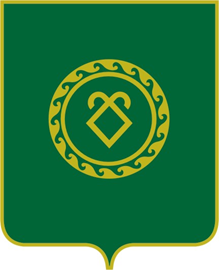 СОВЕТСЕЛЬСКОГО ПОСЕЛЕНИЯУСТЬ-ТАБАССКИЙ СЕЛЬСОВЕТМУНИЦИПАЛЬНОГО РАЙОНААСКИНСКИЙ РАЙОНРЕСПУБЛИКИ  БАШКОРТОСТАНПриложение  № 1                                                                        к проекту решения Совета сельского поселения                                          Усть-Табасский сельсовет муниципального района                                                                       Аскинский район Республики Башкортостан от 26 декабря 2020 года №21 «О бюджете сельского поселения Усть-Табасский сельсовет Аскинского района Республики Башкортостан  на 2021 год и на плановый период 2022 и 2023 годов»Код бюджетной классификации Российской Федерации  Код бюджетной классификации Российской Федерации  Наименование главного адми-нистра-торадоходов бюджета  поселения Наименование 123791Администрация сельского поселения Усть-Табасский сельсовет муниципального района Аскинский район Республики Башкортостан791 1 08 04020 01 0000 110Государственная пошлина за совершение нотариальных действий  должностными лицами органов местного самоуправления, уполномоченными в соответствии с законодательными актами Российской Федерации на совершение нотариальных действий7911 13 01995 10 0000 130Прочие доходы от оказания платных услуг (работ) получателями средств бюджетов сельских поселений7911 13 02065 10 0000 130Доходы, поступающие в порядке возмещения расходов, понесенных в связи с эксплуатацией имущества сельских поселений7911 13 02995 10 0000 130Прочие доходы от компенсации затрат  бюджетов сельских поселений7911 16 10031 10 0000 140Возмещение ущерба при возникновении страховых случаев, когда выгодоприобретателями выступают получатели средств бюджетов сельских  поселений7911 16 10032 10 0000 140Прочее возмещение ущерба, причиненного муниципальному имуществу сельского поселения (за исключением имущества, закрепленного за муниципальными бюджетными (автономными) учреждениями, унитарными предприятиями)7911 16 10100 10 0000 140Денежные взыскания, налагаемые в возмещение ущерба, причиненного в результате незаконного или нецелевого использования бюджетных средств (в части бюджетов сельских поселений)7911 17 01050 10 0000 180Невыясненные поступления, зачисляемые в бюджеты сельских поселений7911 17 05050 10 0000 180Прочие неналоговые доходы бюджетов сельских поселений7911 17 14030 10 0000 150Средства самообложения граждан, зачисляемые в бюджеты сельских поселений791 1 17 15030 10 0000 150Инициативные платежи, зачисляемые в бюджеты сельских поселений7912 00 00000 00 0000 000Безвозмездные поступления <1>Иные доходы бюджета сельского поселения Усть-Табасский сельсовет муниципального района Аскинский район  Республики Башкортостан, администрирование которых может осуществляться главными администраторами доходов бюджета сельского поселения Усть-Табасский сельсовет муниципального района  Аскинский район  Республики Башкортостан в пределах их компетенции1 11 03050 10 0000 120Проценты, полученные от предоставления бюджетных кредитов внутри страны за счет средств бюджетов сельских поселений1 11 09015 10 0000 120Доходы от распоряжения правами на результаты интеллектуальной деятельности военного, специального и двойного назначения, находящимися в собственности сельских  поселений1 11 09025 10 0000 120Доходы от распоряжения правами на результаты научно-технической деятельности, находящимися в собственности сельских поселений1 11 09045 10 0000 120Прочие поступления от использования имущества, находящегося в собственности сельских поселений (за исключением имущества муниципальных бюджетных и автономных учреждений, а также имущества муниципальных унитарных предприятий, в том числе казенных)1 12 04051 10 0000 120 Плата за использование лесов, расположенных на землях иных категорий, находящихся в  собственности сельских поселений, в части платы по договору купли-продажи лесных насаждений 1 12 04052 10 0000 120 Плата за использование лесов, расположенных на землях иных категорий, находящихся в собственности сельских поселений, в части арендной платы1 13 01995 10 0000 130Прочие доходы от оказания платных услуг (работ) получателями средств бюджетов сельских поселений1 13 02065 10 0000 130Доходы, поступающие в порядке возмещения расходов, понесенных в связи с эксплуатацией  имущества сельских поселений1 13 02995 10 0000 130Прочие доходы от компенсации затрат  бюджетов сельских поселений1 14 01050 10 0000 410Доходы от продажи квартир, находящихся в собственности сельских поселений1 14 03050 10 0000 410Средства от распоряжения и реализации конфискованного и иного имущества, обращенного в доходы сельских  поселений (в части реализации основных средств по указанному имуществу1 14 03050 10 0000 440Средства от распоряжения и реализации конфискованного и иного имущества, обращенного в доходы сельских поселений (в части реализации материальных запасов по указанному имуществу)1 14 04050 10 0000 420Доходы от продажи нематериальных активов, находящихся в собственности сельских поселений1 15 02050 10 0000 140Платежи, взимаемые органами местного самоуправления (организациями) сельских поселений за выполнение определенных функций1 16 10031 10 0000 140Возмещение ущерба при возникновении страховых случаев, когда выгодоприобретателями выступают получатели средств бюджетов сельских  поселений1 16 10032 10 0000 140Прочее возмещение ущерба, причиненного муниципальному имуществу сельского поселения (за исключением имущества, закрепленного за муниципальными бюджетными (автономными) учреждениями, унитарными предприятиями)1 16 10100 10 0000 140Денежные взыскания, налагаемые в возмещение ущерба, причиненного в результате незаконного или нецелевого использования бюджетных средств (в части бюджетов сельских поселений)1 17 01050 10 0000 180Невыясненные поступления, зачисляемые в бюджеты сельских поселений1 17 05050 10 0000 180Прочие неналоговые доходы бюджетов сельских поселений2 00 00000 00 0000 000Безвозмездные поступления <1>, <2>Код бюджетной классификации Российской Федерации  Код бюджетной классификации Российской Федерации  Наименование главно-го адми-нистра-тораИсточников финансирования бюджета Наименование 123791Администрация сельского поселения Усть-Табасский сельсовет муниципального района  Аскинский район  Республики Башкортостан79101 05 02 01 05 0000 510Увеличение прочих остатков денежных средств 79101 05 02 01 05 0000 610Уменьшение прочих остатков денежных средств Приложение № 3Приложение № 3Приложение № 3к решению Совета сельского поселения  к решению Совета сельского поселения  к решению Совета сельского поселения  Усть-Табасский сельсовет муниципального района Усть-Табасский сельсовет муниципального района Усть-Табасский сельсовет муниципального района Аскинский район Республики БашкортостанАскинский район Республики БашкортостанАскинский район Республики Башкортостанот 26 декабря 2020 года № 21от 26 декабря 2020 года № 21от 26 декабря 2020 года № 21            «О бюджете сельского поселения Усть-Табасский            «О бюджете сельского поселения Усть-Табасский            «О бюджете сельского поселения Усть-Табасскийсельсовет муниципального района Аскинский районсельсовет муниципального района Аскинский районсельсовет муниципального района Аскинский район Республики Башкортостан на 2021 год Республики Башкортостан на 2021 год Республики Башкортостан на 2021 годи на плановый период  2022-2023 годов"и на плановый период  2022-2023 годов"ОБЪЕМОБЪЕМОБЪЕМ доходов бюджета сельского поселения Усть-Табасский сельсовет муниципального района Аскинский район Республики Башкортостан  доходов бюджета сельского поселения Усть-Табасский сельсовет муниципального района Аскинский район Республики Башкортостан  доходов бюджета сельского поселения Усть-Табасский сельсовет муниципального района Аскинский район Республики Башкортостан на 2021 годна 2021 годна 2021 год(тыс. руб.)Коды бюджетной классификации Российской ФедерацииНаименование налога (сбора)Сумма123Всего2762,11 00 00000 00 0000 000Налоговые и неналоговые доходы144,01 01 02000 01 0000 110Налог на доходы физических лиц13,0  1 01 02010 01 0000 110Налог на доходы физических лиц с доходов, источником которых является налоговый агент, за исключением доходов, в отношении которых исчисление и уплата налога осуществляются в соответствии со статьями 227, 227.1 и 228 Налогового кодекса Российской Федерации13,0  1 05 00000 00 0000 000Налоги на совокупный доход0,0  1 0503010 01 0000 110Единый сельскохозяйственный налог0,0  1 06 00000 00 0000 000Налоги на имущество 130,0  1 06 01030 10 0000 110Налоги  на имущество  физических лиц10,0  1 06 06000  00000  110Земельный налог120,0  1 06 06043 10 0000  110Земельный налог с физических лиц, обладающих земельным участком, расположенным в границах сельских поселений88,0  1 06 06033 10 0000  110Земельный налог с организаций, обладающих земельным участком, расположенным в границах сельских поселений32,0  1 08 00000 00 0000 000ГОСУДАРСТВЕННАЯ ПОШЛИНА1,0  1 08 04020 01 0000 110Государственная пошлина за совершение нотариальных действий должностными лицами органов местного самоуправления, уполномоченными в соответствии с законодательными актами Российской Федерации на совершение нотариальных действий1,0  1 11 05000 00 0000 000Доходы,получаемые в виде арендной либо иной платы за передачу в возмездное пользование государственного  и муниципального  имущества (за исключением имущества бюджетных и автономных учреждений, а также имущества государственных и муниципальных унитарных предприятий, в том числе казенных)0,0  1 11 05025 10 0000 120Доходы, получаемые в виде арендной платы, а также средства от продажи права на заключение договоров аренды за земли, находящиеся в собственности поселений (за исключением земельных участков муниципальных бюджетных и автономных учреждений) 1 11 05035 10 0000 120Доходы от сдачи в аренду имущества, находящегося в оперативном управлении органов управления поселений и созданных ими учреждений (за исключением имущества муниципальных бюджетных и автономных учреждений)1 14 00000 00 0000 000Доходы от продажи материальных и нематериальных активов0,0  1 14 06025 10 0000 430Доходы от продажи земельных участков, находящихся в собственности поселений (за исключением земельных участков муниципальных бюджетных и автономных учреждений)Безвозмездные поступления2 618,1  2 02 20024 05 7307 150Дотации бюджетам поселений на выравнивание бюджетной обеспеченности2 02 16001 10 0000 150Дотации бюджетам поселений на выравнивание бюджетной обеспеченности1 863,2  2 02 15002 05 0000 150Дотации бюджетам поселений на поддержку мер сбалансированности бюджетов2 02 35118 10 0000 150Субвенции бюджетам поселений на осуществление первичного воинского учета на территориях, где отсутствуют военные комиссариаты74,9  2 02 49999 10 7404 150Прочие межбюджетные трансферты, передаваемые бюджетам поселений на благоустройство территорий населенных пунктов, коммунальное хозяйство, обеспечение мер пожарной безопасности и осуществлению дорожной деятельности в границах сельских поселений500,0  2 02 40014 10 0000 150Межбюджетные трансферты, передаваемые бюджетам сельских поселений из бюджетов муниципальных районов на осуществление части полномочий по решению вопросов местного значения в соответствии с заключенными соглашениями (прочие)180,0  Приложение № 4Приложение № 4Приложение № 4Приложение № 4к решению Совета сельского поселения  к решению Совета сельского поселения  к решению Совета сельского поселения  к решению Совета сельского поселения  Усть-Табасский сельсовет муниципального района Усть-Табасский сельсовет муниципального района Усть-Табасский сельсовет муниципального района Усть-Табасский сельсовет муниципального района Аскинский район Республики БашкортостанАскинский район Республики БашкортостанАскинский район Республики БашкортостанАскинский район Республики Башкортостанот 26 декабря 2020 года № 21от 26 декабря 2020 года № 21от 26 декабря 2020 года № 21от 26 декабря 2020 года № 21            «О бюджете сельского поселения Усть-Табасский            «О бюджете сельского поселения Усть-Табасский            «О бюджете сельского поселения Усть-Табасский            «О бюджете сельского поселения Усть-Табасскийсельсовет муниципального района Аскинский   сельсовет муниципального района Аскинский   сельсовет муниципального района Аскинский   сельсовет муниципального района Аскинский   район Республики Башкортостан на 2021 год                                                                                                                          район Республики Башкортостан на 2021 год                                                                                                                          район Республики Башкортостан на 2021 год                                                                                                                          район Республики Башкортостан на 2021 год                                                                                                                          и на плановый период 2022-2023 г.и на плановый период 2022-2023 г.и на плановый период 2022-2023 г.ОБЪЕМОБЪЕМОБЪЕМОБЪЕМ доходов бюджета сельского поселения Усть-Табасский сельсовет муниципального района Аскинский район Республики Башкортостан  доходов бюджета сельского поселения Усть-Табасский сельсовет муниципального района Аскинский район Республики Башкортостан  доходов бюджета сельского поселения Усть-Табасский сельсовет муниципального района Аскинский район Республики Башкортостан  доходов бюджета сельского поселения Усть-Табасский сельсовет муниципального района Аскинский район Республики Башкортостан на 2022-2023 годына 2022-2023 годына 2022-2023 годына 2022-2023 годы(тыс. руб.)Коды бюджетной классификации Российской ФедерацииНаименование налога (сбора)СуммаСуммаКоды бюджетной классификации Российской ФедерацииНаименование налога (сбора)2022 год2023 год1234Всего2200,92216,01 00 00000 00 0000 000Налоговые и неналоговые доходы141,0142,01 01 02000 01 0000 110Налог на доходы физических лиц14,0  15,0  1 01 02010 01 0000 110Налог на доходы физических лиц с доходов, источником которых является налоговый агент, за исключением доходов, в отношении которых исчисление и уплата налога осуществляются в соответствии со статьями 227, 227.1 и 228 Налогового кодекса Российской Федерации14,0  15,0  1 05 00000 00 0000 000Налоги на совокупный доход0,0  0,0  1 0503010 01 0000 110Единый сельскохозяйственный налог0,0  0,0  1 06 00000 00 0000 110Налоги на имущество 126,0  126,0  1 06 01030 10 0000 110Налог на имущество физических лиц6,0  6,0  1 06 06000 10 0000  110Земельный налог120,0  120,0  1 06 06043 10 0000  110Земельный налог с физических лиц, обладающих земельным участком, расположенным в границах сельских поселений88,0  88,0  1 06 06033 10 0000  110Земельный налог с организаций, обладающих земельным участком, расположенным в границах сельских поселений32,0  32,0  1 08 00000 00 0000 000ГОСУДАРСТВЕННАЯ ПОШЛИНА1,0  1,0  1 08 04020 01 0000 110Государственная пошлина за совершение нотариальных действий должностными лицами органов местного самоуправления, уполномоченными в соответствии с законодательными актами Российской Федерации на совершение нотариальных действий1,0  1,0  1 17 00000 00 0000 000Прочие неналоговые доходы 0,0  0,0  1 17 05050 10 0000 180Прочие неналоговые доходы бюджетов поселенийБезвозмездные поступления2 059,9  2 074,0  2 02 20024 05 7307 150Дотации бюджетам поселений на выравнивание бюджетной обеспеченности2 02 16001 10 0000 150Дотации бюджетам поселений на выравнивание бюджетной обеспеченности1 825,0  1 826,1  2 02 15002 05 0000 150Дотации бюджетам поселений на поддержку мер сбалансированности бюджетов2 02 35118 10 0000 150Субвенции бюджетам поселений на осуществление первичного воинского учета на территориях, где отсутствуют военные комиссариаты74,9  77,9  2 02 40014 10 0000 150Межбюджетные трансферты, передаваемые бюджетам сельских поселений из бюджетов муниципальных районов на осуществление части полномочий по решению вопросов местного значения в соответствии с заключенными соглашениями (прочие)160,0  170,0  Приложение №5Приложение №5Приложение №5Приложение №5Приложение №5к решению Совета сельского поселения  к решению Совета сельского поселения  к решению Совета сельского поселения  к решению Совета сельского поселения  к решению Совета сельского поселения  Усть-Табасский  сельсовет муниципального района Усть-Табасский  сельсовет муниципального района Усть-Табасский  сельсовет муниципального района Усть-Табасский  сельсовет муниципального района Усть-Табасский  сельсовет муниципального района Аскинский район Республики БашкортостанАскинский район Республики БашкортостанАскинский район Республики БашкортостанАскинский район Республики БашкортостанАскинский район Республики Башкортостанот  26 декабря 2020 года № 21от  26 декабря 2020 года № 21от  26 декабря 2020 года № 21от  26 декабря 2020 года № 21от  26 декабря 2020 года № 21            «О бюджете сельского поселения Усть-Табасский            «О бюджете сельского поселения Усть-Табасский            «О бюджете сельского поселения Усть-Табасский            «О бюджете сельского поселения Усть-Табасский            «О бюджете сельского поселения Усть-Табасскийсельсовет муниципального района Аскинский   район сельсовет муниципального района Аскинский   район сельсовет муниципального района Аскинский   район сельсовет муниципального района Аскинский   район сельсовет муниципального района Аскинский   район Республики Башкортостан на 2021 годРеспублики Башкортостан на 2021 годРеспублики Башкортостан на 2021 годРеспублики Башкортостан на 2021 годРеспублики Башкортостан на 2021 год                                                                                                                                  и на плановый период 2022-2023 годов                                                                                                                                  и на плановый период 2022-2023 годов                                                                                                                                  и на плановый период 2022-2023 годов                                                                                                                                  и на плановый период 2022-2023 годов                                                                                                                                  и на плановый период 2022-2023 годов Распределение бюджетных ассигнований сельского поселения Усть-Табасский сельсовет муниципального района Аскинский район Республики Башкортостан на 2021год по разделам и  подразделам  целевых статей (муниципальным программам сельского поселения и непрограммным направлениям), группам видов расходов  классификации расходов бюджетов Распределение бюджетных ассигнований сельского поселения Усть-Табасский сельсовет муниципального района Аскинский район Республики Башкортостан на 2021год по разделам и  подразделам  целевых статей (муниципальным программам сельского поселения и непрограммным направлениям), группам видов расходов  классификации расходов бюджетов Распределение бюджетных ассигнований сельского поселения Усть-Табасский сельсовет муниципального района Аскинский район Республики Башкортостан на 2021год по разделам и  подразделам  целевых статей (муниципальным программам сельского поселения и непрограммным направлениям), группам видов расходов  классификации расходов бюджетов Распределение бюджетных ассигнований сельского поселения Усть-Табасский сельсовет муниципального района Аскинский район Республики Башкортостан на 2021год по разделам и  подразделам  целевых статей (муниципальным программам сельского поселения и непрограммным направлениям), группам видов расходов  классификации расходов бюджетов Распределение бюджетных ассигнований сельского поселения Усть-Табасский сельсовет муниципального района Аскинский район Республики Башкортостан на 2021год по разделам и  подразделам  целевых статей (муниципальным программам сельского поселения и непрограммным направлениям), группам видов расходов  классификации расходов бюджетовтыс.рубРзПрЦсВрСумма12345  ВСЕГО2 762,1  ОБЩЕГОСУДАРСТВЕННЫЕ ВОПРОСЫ01001 939,2  Функционирование высшего должностного лица субъекта Российской Федерации и муниципального образования0102629,9  Муниципальная программа " Развитие муниципальной службы в сельском поселении муниципального района Аскинский район Республики Башкортостан на 2021-2023 годы"010222000000000 629,9  Развитие муниципальной службы в сельском поселении муниципального района Аскинский район Республики Башкортостан01022210100000629,9  Глава муниципального образования01022210102030629,9  Расходы на выплаты персоналу в целях обеспечения выполнения функций государственными (муниципальными) органами, казенными учреждениями, органами управления государственными внебюджетными фондами01022210102030100629,9  Функционирование Правительства Российской Федерации, высших исполнительных органов государственной власти субъектов Российской Федерации, местных администраций01041 309,3  Муниципальная программа " Развитие муниципальной службы в сельском поселении муниципального района Аскинский район Республики Башкортостан на 2021-2023 годы"010422000000001 309,3  Развитие муниципальной службы в сельском поселении муниципального района Аскинский район Республики Башкортостан010422101000001 309,3  Аппараты органов государственной власти Республики Башкортостан010422101020401 309,3  Расходы на выплаты персоналу в целях обеспечения выполнения функций государственными (муниципальными) органами, казенными учреждениями, органами управления государственными внебюджетными фондами01042210102040100779,7  Закупка товаров, работ и услуг для государственных (муниципальных) нужд01042210102040200481,3  Иные бюджетные ассигнования0104221010204080048,3  Национальная оборона020074,9  Муниципальная программа "Управления муниципальными финансами и муниципальным долгом муниципального района  Аскинский район Республики Башкортостан на 2021-2023 годы0200110000000074,9  Совершенствование бюджетной политики и эффективное использование  бюджетного потенциала  муниципального района Аскинский район Республики Башкортостан0200111000000074,9  Осуществление первичного воинского учета на территориях , где отсутствуют военные комиссариаты,за счет федерального бюджета0200111015118074,9  Расходы на выплаты персоналу в целях обеспечения выполнения функций государственными (муниципальными) органами, казенными учреждениями, органами управления государственными внебюджетными фондами0200111015118010062,9  Закупка товаров, работ и услуг для государственных (муниципальных) нужд0200111015118020012,0  Национальная экономика0400180,0  Дорожное хозяйство (дорожные фонды)0409180,0  Муниципальная программа "Поддержка дорожного хозяйства" на 2021-2023 годы04091000000000180,0  Поддержка дорожного хозяйства04091010000000180,0  Дорожное хозяйство04091010103150180,0  Закупка товаров, работ и услуг для государственных (муниципальных) нужд04091010103150200180,0  Жилично-коммунальное хозяйство0500268,0  Муниципальная программа "Благоустройство сельского поселения" на 2021-2023 годы05000800000000268,0  "Благоустройство сельского поселения" на 2021-2023 год05030810100000268,0  Организация благоустройства территории сельского поселения (за исключением расходов на осуществление дорожной деятельности, а также расходов на капитальный ремонт и ремонт дворовых территорий многоквартирных домов, проездов к дворовым территориям многоквартирных домов населенных пунктов05030810174040200,0  Закупка товаров, работ и услуг для государственных (муниципальных) нужд05030810174040200200,0  Организация благоустройства территории сельского поселения (за исключением расходов на осуществление дорожной деятельности, а также расходов на капитальный ремонт и ремонт дворовых территорий многоквартирных домов, проездов к дворовым территориям многоквартирных домов населенных пунктов0503081010605068,0  Закупка товаров, работ и услуг для государственных (муниципальных) нужд0503081010605020068,0  Национальная экономика0400300,0  Дорожное хозяйство (дорожные фонды)0409300,0  Муниципальная программа "Благоустройство сельского поселения" на 2021-2023 годы04000800000000300,0  "Благоустройство сельского поселения" на 2021-2023 год04090810100000300,0  Дорожное хозяйство04090810174040300,0  Закупка товаров, работ и услуг для государственных (муниципальных) нужд04090810174040200300,0  ОХРАНА ОКРУЖАЮЩЕЙ СРЕДЫ06000,0  Другие вопросы в области охраны окружающей среды06050,0  Муниципальная программа "Благоустройство сельского поселения" на 2021-2023 годы060508000000000,0  Благоустройство сельского поселения" на 2021-2023 год060508101740400,0  участие в организации деятельности по сбору (в том числе раздельному сбору) и транспортированию твердых коммунальных отходов06050810174040200Приложение №6Приложение №6Приложение №6Приложение №6Приложение №6Приложение №6к решению Совета сельского поселения  к решению Совета сельского поселения  к решению Совета сельского поселения  к решению Совета сельского поселения  к решению Совета сельского поселения  к решению Совета сельского поселения  Усть-Табасский  сельсовет муниципального района Усть-Табасский  сельсовет муниципального района Усть-Табасский  сельсовет муниципального района Усть-Табасский  сельсовет муниципального района Усть-Табасский  сельсовет муниципального района Усть-Табасский  сельсовет муниципального района Аскинский район Республики БашкортостанАскинский район Республики БашкортостанАскинский район Республики БашкортостанАскинский район Республики БашкортостанАскинский район Республики БашкортостанАскинский район Республики Башкортостанот  26 декабря 2020 года № 21от  26 декабря 2020 года № 21от  26 декабря 2020 года № 21от  26 декабря 2020 года № 21от  26 декабря 2020 года № 21от  26 декабря 2020 года № 21            «О бюджете сельского поселения Усть-Табасский            «О бюджете сельского поселения Усть-Табасский            «О бюджете сельского поселения Усть-Табасский            «О бюджете сельского поселения Усть-Табасский            «О бюджете сельского поселения Усть-Табасский            «О бюджете сельского поселения Усть-Табасскийсельсовет муниципального района Аскинский   район сельсовет муниципального района Аскинский   район сельсовет муниципального района Аскинский   район сельсовет муниципального района Аскинский   район сельсовет муниципального района Аскинский   район сельсовет муниципального района Аскинский   район Республики Башкортостан на 2021 год и на плановый период 2022-2023 годовРеспублики Башкортостан на 2021 год и на плановый период 2022-2023 годовРеспублики Башкортостан на 2021 год и на плановый период 2022-2023 годовРеспублики Башкортостан на 2021 год и на плановый период 2022-2023 годовРеспублики Башкортостан на 2021 год и на плановый период 2022-2023 годовРеспублики Башкортостан на 2021 год и на плановый период 2022-2023 годовРаспределение бюджетных ассигнований сельского поселения Усть-Табасский сельсовет муниципального района Аскинский район Республики Башкортостан на 2022-2023 год по разделам, подразделам целевых статей (муниципальным программам сельского поселения Усть-Табасский сельсовет муниципального района Аскинский район  и непрограммным направлениям деятельности), группам  видов расходов  классификации расходов бюджетов Распределение бюджетных ассигнований сельского поселения Усть-Табасский сельсовет муниципального района Аскинский район Республики Башкортостан на 2022-2023 год по разделам, подразделам целевых статей (муниципальным программам сельского поселения Усть-Табасский сельсовет муниципального района Аскинский район  и непрограммным направлениям деятельности), группам  видов расходов  классификации расходов бюджетов Распределение бюджетных ассигнований сельского поселения Усть-Табасский сельсовет муниципального района Аскинский район Республики Башкортостан на 2022-2023 год по разделам, подразделам целевых статей (муниципальным программам сельского поселения Усть-Табасский сельсовет муниципального района Аскинский район  и непрограммным направлениям деятельности), группам  видов расходов  классификации расходов бюджетов Распределение бюджетных ассигнований сельского поселения Усть-Табасский сельсовет муниципального района Аскинский район Республики Башкортостан на 2022-2023 год по разделам, подразделам целевых статей (муниципальным программам сельского поселения Усть-Табасский сельсовет муниципального района Аскинский район  и непрограммным направлениям деятельности), группам  видов расходов  классификации расходов бюджетов Распределение бюджетных ассигнований сельского поселения Усть-Табасский сельсовет муниципального района Аскинский район Республики Башкортостан на 2022-2023 год по разделам, подразделам целевых статей (муниципальным программам сельского поселения Усть-Табасский сельсовет муниципального района Аскинский район  и непрограммным направлениям деятельности), группам  видов расходов  классификации расходов бюджетов Распределение бюджетных ассигнований сельского поселения Усть-Табасский сельсовет муниципального района Аскинский район Республики Башкортостан на 2022-2023 год по разделам, подразделам целевых статей (муниципальным программам сельского поселения Усть-Табасский сельсовет муниципального района Аскинский район  и непрограммным направлениям деятельности), группам  видов расходов  классификации расходов бюджетов тыс.руб.НаименованиеРзПрЦсВрСуммаСуммаНаименованиеРзПрЦсВр2022 г.2023 г.12345  6  ВСЕГО2 200,9  2 216,0  ОБЩЕГОСУДАРСТВЕННЫЕ ВОПРОСЫ01001 896,0  1 896,0  Функционирование высшего должностного лица субъекта Российской Федерации и муниципального образования0102629,9  629,9  Муниципальная программа " Развитие муниципальной службы в сельском поселении муниципального района Аскинский район Республики Башкортостан на 2021-2023 годы"010222000000000 629,9  629,9  Глава муниципального образования01022210102030629,9  629,9  Расходы на выплаты персоналу в целях обеспечения выполнения функций государственными (муниципальными) органами, казенными учреждениями, органами управления государственными внебюджетными фондами01022210102030100629,9  629,9  Функционирование Правительства Российской Федерации, высших исполнительных органов государственной власти субъектов Российской Федерации, местных администраций01041 266,1  1 266,1  Муниципальная программа " Развитие муниципальной службы в сельском поселении муниципального района Аскинский район Республики Башкортостан на 2021-2023 годы"010422000000001 266,1  1 266,1  Аппараты органов государственной власти Республики Башкортостан010422101020401 266,1  1 266,1  Расходы на выплаты персоналу в целях обеспечения выполнения функций государственными (муниципальными) органами, казенными учреждениями, органами управления государственными внебюджетными фондами01042210102040100779,7  779,7  Закупка товаров, работ и услуг для государственных (муниципальных) нужд01042210102040200438,1  438,1  Иные бюджетные ассигнования0104221010204080048,3  48,3  Национальная оборона020074,9  77,9  Муниципальная программа "Управления муниципальными финансами и муниципальным долгом муниципального района  Аскинский район Республики Башкортостан на 2021-2023 годы0200110000000074,9  77,9  Осуществление первичного воинского учета на территориях , где отсутствуют военные комиссариаты,за счет федерального бюджета0200111015118074,9  77,9  Расходы на выплаты персоналу в целях обеспечения выполнения функций государственными (муниципальными) органами, казенными учреждениями, органами управления государственными внебюджетными фондами0200111015118010062,9  62,9  Закупка товаров, работ и услуг для государственных (муниципальных) нужд0200111015118020012,0  15,0  Национальная экономика0400160,0  170,0Дорожное хозяйство (дорожные фонды)0409160,0  170,0Муниципальная программа "Поддержка дорожного хозяйства" на 2021-2023 годы04091000000000160,0  170,0Поддержка дорожного хозяйства04091010000000160,0  170,0Дорожное хозяйство04091010103150160,0  170,0Закупка товаров, работ и услуг для государственных (муниципальных) нужд04091010103150200160,0  170,0Жилично-коммунальное хозяйство050070,0  72,1  Муниципальная Программа «Благоустройство сельского поселения» на 2021-2023 годы0503080000000070,0  72,1  "Благоустройство сельского поселения" на 2021-2023 год0503081010000070,0  72,1  Организация благоустройства территории сельского поселения (за исключением расходов на осуществление дорожной деятельности, а также расходов на капитальный ремонт и ремонт дворовых территорий многоквартирных домов, проездов к дворовым территориям многоквартирных домов населенных пунктов050308101740400,0  0,0  Закупка товаров, работ и услуг для государственных (муниципальных) нужд05030810174040200Организация благоустройства территории сельского поселения (за исключением расходов на осуществление дорожной деятельности, а также расходов на капитальный ремонт и ремонт дворовых территорий многоквартирных домов, проездов к дворовым территориям многоквартирных домов населенных пунктов0503081010605070,0  72,1  Закупка товаров, работ и услуг для государственных (муниципальных) нужд0503081010605020070,0  72,1  Условно утвержденные расходы9999Приложение № 7Приложение № 7Приложение № 7Приложение № 7к решению Совета сельского поселения  к решению Совета сельского поселения  к решению Совета сельского поселения  к решению Совета сельского поселения  Усть-Табасский  сельсовет муниципального района Усть-Табасский  сельсовет муниципального района Усть-Табасский  сельсовет муниципального района Усть-Табасский  сельсовет муниципального района Аскинский район Республики БашкортостанАскинский район Республики БашкортостанАскинский район Республики БашкортостанАскинский район Республики Башкортостанот  26 декабря 2020 года № 21от  26 декабря 2020 года № 21от  26 декабря 2020 года № 21от  26 декабря 2020 года № 21            «О бюджете сельского поселения Усть-Табасский            «О бюджете сельского поселения Усть-Табасский            «О бюджете сельского поселения Усть-Табасский            «О бюджете сельского поселения Усть-Табасскийсельсовет муниципального района Аскинский   район сельсовет муниципального района Аскинский   район сельсовет муниципального района Аскинский   район сельсовет муниципального района Аскинский   район Республики Башкортостан на 2021 годРеспублики Башкортостан на 2021 годРеспублики Башкортостан на 2021 годРеспублики Башкортостан на 2021 год                                                                                                        и на плановый период 2022-2023 г.                                                                                                        и на плановый период 2022-2023 г.                                                                                                        и на плановый период 2022-2023 г.                                                                                                        и на плановый период 2022-2023 г.Распределение бюджетных ассигнований сельского поселения Усть-Табасский сельсовет муниципального района Аскинский район Республики Башкортостан на 2021 год по целевым статьям (муниципальная программа сельского поселения Усть-Табасский сельсовет муниципального района Аскинский район Республики Башкортостан и непрограммным направлениям деятельности), группам видов расходов классификации расходов бюджетовРаспределение бюджетных ассигнований сельского поселения Усть-Табасский сельсовет муниципального района Аскинский район Республики Башкортостан на 2021 год по целевым статьям (муниципальная программа сельского поселения Усть-Табасский сельсовет муниципального района Аскинский район Республики Башкортостан и непрограммным направлениям деятельности), группам видов расходов классификации расходов бюджетовРаспределение бюджетных ассигнований сельского поселения Усть-Табасский сельсовет муниципального района Аскинский район Республики Башкортостан на 2021 год по целевым статьям (муниципальная программа сельского поселения Усть-Табасский сельсовет муниципального района Аскинский район Республики Башкортостан и непрограммным направлениям деятельности), группам видов расходов классификации расходов бюджетовРаспределение бюджетных ассигнований сельского поселения Усть-Табасский сельсовет муниципального района Аскинский район Республики Башкортостан на 2021 год по целевым статьям (муниципальная программа сельского поселения Усть-Табасский сельсовет муниципального района Аскинский район Республики Башкортостан и непрограммным направлениям деятельности), группам видов расходов классификации расходов бюджетовтыс.рубНаименованиеЦсВрСумма1234  ВСЕГО2 762,1  Муниципальная программа " Развитие муниципальной службы в сельском поселении муниципального района Аскинский район Республики Башкортостан на 2021-2023 годы"1 939,2  Развитие муниципальной службы в сельском поселении муниципального района Аскинский район Республики Башкортостан1 939,2  Глава муниципального образования2210102030629,9  Расходы на выплаты персоналу в целях обеспечения выполнения функций государственными (муниципальными) органами, казенными учреждениями, органами управления государственными внебюджетными фондами2210102030100629,9  Аппараты органов государственной власти Республики Башкортостан22101020401 309,3  Расходы на выплаты персоналу в целях обеспечения выполнения функций государственными (муниципальными) органами, казенными учреждениями, органами управления государственными внебюджетными фондами2210102040100779,7  Закупка товаров, работ и услуг для государственных (муниципальных) нужд2210102040200481,3  Иные бюджетные ассигнования221010204080048,3  Муниципальная программа "Управления муниципальными финансами и муниципальным долгом муниципального района  Аскинский район Республики Башкортостан на 2021-2023 годы110000000074,9  Осуществление первичного воинского учета на территориях , где отсутствуют военные комиссариаты,за счет федерального бюджета111015118074,9  Расходы на выплаты персоналу в целях обеспечения выполнения функций государственными (муниципальными) органами, казенными учреждениями, органами управления государственными внебюджетными фондами111015118010062,9  Закупка товаров, работ и услуг для государственных (муниципальных) нужд111015118020012,0  Муниципальная Программа "Поддержка дорожного хозяйства на 2021-2023 годы"1000000000180,0  Дорожное хозяйство1010103150180,0  Закупка товаров, работ и услуг для государственных (муниципальных) нужд1010103150200180,0  Муниципальная Программа "Благоустройство сельского поселения на 2021-2023 годы"080000000268,0  Другие вопросы в области жилищно-коммунального хозяйства0810174040200,0  Мероприятия по благоустройству территории населенных пунктов0810174040200,0  Закупка товаров, работ и услуг для государственных (муниципальных) нужд0810174040200200,0  Мероприятия по благоустройству территории населенных пунктов081010605068,0  Закупка товаров, работ и услуг для государственных (муниципальных) нужд081010605020068,0  Муниципальная Программа "Благоустройство сельского поселения на 2021-2023 годы"080000000300,0  Дорожное хозяйство0810174040300,0  Закупка товаров, работ и услуг для государственных (муниципальных) нужд0810174040200300,0  Муниципальная программа "Благоустройство сельского поселения" на 2021-2023 годы08000000000,0  Благоустройство сельского поселения" на 2021-2023 год08101740400,0  участие в организации деятельности по сбору (в том числе раздельному сбору) и транспортированию твердых коммунальных отходов0810174040200Приложение № 8Приложение № 8Приложение № 8Приложение № 8Приложение № 8к решению Совета сельского поселения  к решению Совета сельского поселения  к решению Совета сельского поселения  к решению Совета сельского поселения  к решению Совета сельского поселения  Усть-Табасский  сельсовет муниципального района Усть-Табасский  сельсовет муниципального района Усть-Табасский  сельсовет муниципального района Усть-Табасский  сельсовет муниципального района Усть-Табасский  сельсовет муниципального района Аскинский район Республики БашкортостанАскинский район Республики БашкортостанАскинский район Республики БашкортостанАскинский район Республики БашкортостанАскинский район Республики Башкортостанот  26 декабря 2020 года № 21от  26 декабря 2020 года № 21от  26 декабря 2020 года № 21от  26 декабря 2020 года № 21от  26 декабря 2020 года № 21            «О бюджете сельского поселения Усть-Табасский            «О бюджете сельского поселения Усть-Табасский            «О бюджете сельского поселения Усть-Табасский            «О бюджете сельского поселения Усть-Табасский            «О бюджете сельского поселения Усть-Табасскийсельсовет муниципального района Аскинский   район сельсовет муниципального района Аскинский   район сельсовет муниципального района Аскинский   район сельсовет муниципального района Аскинский   район сельсовет муниципального района Аскинский   район Республики Башкортостан на 2021 год и на плановый период  2022-2023 г.Республики Башкортостан на 2021 год и на плановый период  2022-2023 г.Республики Башкортостан на 2021 год и на плановый период  2022-2023 г.Республики Башкортостан на 2021 год и на плановый период  2022-2023 г.Республики Башкортостан на 2021 год и на плановый период  2022-2023 г.Распределение бюджетных ассигнований  сельского поселения Усть-Табасский сельсовет муниципального района Аскинский район Республики Башкортостан на 2022-2023 год по  целевым статьям (муниципальным программам сельского поселения Усть-Табасский сельсовет муниципального района Аскинский район и непрограммным направлениям деятельности), группам видов расходов классификации расходов бюджетов Распределение бюджетных ассигнований  сельского поселения Усть-Табасский сельсовет муниципального района Аскинский район Республики Башкортостан на 2022-2023 год по  целевым статьям (муниципальным программам сельского поселения Усть-Табасский сельсовет муниципального района Аскинский район и непрограммным направлениям деятельности), группам видов расходов классификации расходов бюджетов Распределение бюджетных ассигнований  сельского поселения Усть-Табасский сельсовет муниципального района Аскинский район Республики Башкортостан на 2022-2023 год по  целевым статьям (муниципальным программам сельского поселения Усть-Табасский сельсовет муниципального района Аскинский район и непрограммным направлениям деятельности), группам видов расходов классификации расходов бюджетов Распределение бюджетных ассигнований  сельского поселения Усть-Табасский сельсовет муниципального района Аскинский район Республики Башкортостан на 2022-2023 год по  целевым статьям (муниципальным программам сельского поселения Усть-Табасский сельсовет муниципального района Аскинский район и непрограммным направлениям деятельности), группам видов расходов классификации расходов бюджетов Распределение бюджетных ассигнований  сельского поселения Усть-Табасский сельсовет муниципального района Аскинский район Республики Башкортостан на 2022-2023 год по  целевым статьям (муниципальным программам сельского поселения Усть-Табасский сельсовет муниципального района Аскинский район и непрограммным направлениям деятельности), группам видов расходов классификации расходов бюджетов тыс.руб.НаименованиеЦсВрСуммаСуммаНаименованиеЦсВр2022 г.2023 г.1234  5  ВСЕГО2 200,9  2 216,0  Муниципальная программа " Развитие муниципальной службы в сельском поселении муниципального района Аскинский район Республики Башкортостан на 2021-2023 годы"22000000000 1 970,9  1 973,9  Глава муниципального образования2210102030629,9  629,9  Расходы на выплаты персоналу в целях обеспечения выполнения функций государственными (муниципальными) органами, казенными учреждениями, органами управления государственными внебюджетными фондами2210102030100629,9  629,9  Аппараты органов государственной власти Республики Башкортостан22101020401 266,1  1 266,1  Расходы на выплаты персоналу в целях обеспечения выполнения функций государственными (муниципальными) органами, казенными учреждениями, органами управления государственными внебюджетными фондами2210102040100779,7  779,7  Закупка товаров, работ и услуг для государственных (муниципальных) нужд2210102040200438,1  438,1  Иные бюджетные ассигнования221010204080048,3  48,3  Муниципальная программа "Управления муниципальными финансами и муниципальным долгом муниципального района  Аскинский район Республики Башкортостан на 2021-2023 годы110000000074,9  77,9  Осуществление первичного воинского учета на территориях , где отсутствуют военные комиссариаты,за счет федерального бюджета111015118074,9  77,9  Расходы на выплаты персоналу в целях обеспечения выполнения функций государственными (муниципальными) органами, казенными учреждениями, органами управления государственными внебюджетными фондами111015118010062,9  62,9  Закупка товаров, работ и услуг для государственных (муниципальных) нужд111015118020012,0  15,0  Муниципальная Программа «Благоустройство сельского поселения» на 2021-2023 годы080000000070,0  72,1  "Благоустройство сельского поселения" на 2021-2023 год081010000070,0  72,1  Организация благоустройства территории сельского поселения (за исключением расходов на осуществление дорожной деятельности, а также расходов на капитальный ремонт и ремонт дворовых территорий многоквартирных домов, проездов к дворовым территориям многоквартирных домов населенных пунктов08101740400,0  0,0  Закупка товаров, работ и услуг для государственных (муниципальных) нужд0810174040200Организация благоустройства территории сельского поселения (за исключением расходов на осуществление дорожной деятельности, а также расходов на капитальный ремонт и ремонт дворовых территорий многоквартирных домов, проездов к дворовым территориям многоквартирных домов населенных пунктов081010605070,0  72,1  Закупка товаров, работ и услуг для государственных (муниципальных) нужд081010605020070,0  72,1  Муниципальная Программа "Поддержка дорожного хозяйства на 2021-2023 годы"1000000000160,0  170,0Дорожное хозяйство1010103150160,0  170,0Закупка товаров, работ и услуг для государственных (муниципальных) нужд1010103150200160,0  170,0Условно утвержденные расходы9999999Приложение №9Приложение №9Приложение №9Приложение №9Приложение №9Приложение №9к решению Совета сельского поселения  к решению Совета сельского поселения  к решению Совета сельского поселения  к решению Совета сельского поселения  к решению Совета сельского поселения  к решению Совета сельского поселения  Усть-Табасский  сельсовет муниципального района Усть-Табасский  сельсовет муниципального района Усть-Табасский  сельсовет муниципального района Усть-Табасский  сельсовет муниципального района Усть-Табасский  сельсовет муниципального района Усть-Табасский  сельсовет муниципального района Аскинский район Республики БашкортостанАскинский район Республики БашкортостанАскинский район Республики БашкортостанАскинский район Республики БашкортостанАскинский район Республики БашкортостанАскинский район Республики Башкортостанот  26 декабря 2020 года № 21от  26 декабря 2020 года № 21от  26 декабря 2020 года № 21от  26 декабря 2020 года № 21от  26 декабря 2020 года № 21от  26 декабря 2020 года № 21            «О бюджете сельского поселения Усть-Табасский            «О бюджете сельского поселения Усть-Табасский            «О бюджете сельского поселения Усть-Табасский            «О бюджете сельского поселения Усть-Табасский            «О бюджете сельского поселения Усть-Табасский            «О бюджете сельского поселения Усть-Табасскийсельсовет муниципального района Аскинский   район сельсовет муниципального района Аскинский   район сельсовет муниципального района Аскинский   район сельсовет муниципального района Аскинский   район сельсовет муниципального района Аскинский   район сельсовет муниципального района Аскинский   район Республики Башкортостан на 2021 год и на плановый период 2022-2023 г.Республики Башкортостан на 2021 год и на плановый период 2022-2023 г.Республики Башкортостан на 2021 год и на плановый период 2022-2023 г.Республики Башкортостан на 2021 год и на плановый период 2022-2023 г.Республики Башкортостан на 2021 год и на плановый период 2022-2023 г.Республики Башкортостан на 2021 год и на плановый период 2022-2023 г.Ведомственная структура расходов бюджета  сельского поселения Усть-Табасский сельсовет муниципального района Аскинский район Республики Башкортостан  на 2021 год.Ведомственная структура расходов бюджета  сельского поселения Усть-Табасский сельсовет муниципального района Аскинский район Республики Башкортостан  на 2021 год.Ведомственная структура расходов бюджета  сельского поселения Усть-Табасский сельсовет муниципального района Аскинский район Республики Башкортостан  на 2021 год.Ведомственная структура расходов бюджета  сельского поселения Усть-Табасский сельсовет муниципального района Аскинский район Республики Башкортостан  на 2021 год.Ведомственная структура расходов бюджета  сельского поселения Усть-Табасский сельсовет муниципального района Аскинский район Республики Башкортостан  на 2021 год.Ведомственная структура расходов бюджета  сельского поселения Усть-Табасский сельсовет муниципального района Аскинский район Республики Башкортостан  на 2021 год.тыс.рубВед-воРзПрЦсВрСумма123456  ВСЕГО2 762,1  Администрация СП Усть-Табасский с-с муниципального  района Аскинский район Республики Башкортостан7912 762,1  ОБЩЕГОСУДАРСТВЕННЫЕ ВОПРОСЫ79101001 939,2  Функционирование высшего должностного лица субъекта Российской Федерации и муниципального образования7910102629,9  Муниципальная программа " Развитие муниципальной службы в сельском поселении муниципального района Аскинский район Республики Башкортостан на 2021-2023 годы"79101022200000000629,9  Развитие муниципальной службы в сельском поселении муниципального района Аскинский район Республики Башкортостан79101022210100000629,9  Глава муниципального образования79101022210100000629,9  Расходы на выплаты персоналу в целях обеспечения выполнения функций государственными (муниципальными) органами, казенными учреждениями, органами управления государственными внебюджетными фондами79101022210102030100629,9  Функционирование Правительства Российской Федерации, высших исполнительных органов государственной власти субъектов Российской Федерации, местных администраций79101041 309,3  Муниципальная программа " Развитие муниципальной службы в сельском поселении муниципального района Аскинский район Республики Башкортостан на 2021-2023 годы"791010422000000001 309,3  Развитие муниципальной службы в сельском поселении муниципального района Аскинский район Республики Башкортостан791010422101000001 309,3  Аппараты органов государственной власти Республики Башкортостан791010422101020401 309,3  Расходы на выплаты персоналу в целях обеспечения выполнения функций государственными (муниципальными) органами, казенными учреждениями, органами управления государственными внебюджетными фондами79101042210102040100779,7  Закупка товаров, работ и услуг для государственных (муниципальных) нужд79101042210102040200481,3  Иные бюджетные ассигнования7910104221010204080048,3  Национальная оборона791020074,9  Муниципальная программа "Управления муниципальными финансами и муниципальным долгом муниципального района  Аскинский район Республики Башкортостан на 2021-2023 годы7910200110000000074,9  Совершенствование бюджетной политики и эффективное использование  бюджетного потенциала  муниципального района Аскинский район Республики Башкортостан7910200111000000074,9  Осуществление первичного воинского учета на территориях , где отсутствуют военные комиссариаты,за счет федерального бюджета7910200111015118074,9  Расходы на выплаты персоналу в целях обеспечения выполнения функций государственными (муниципальными) органами, казенными учреждениями, органами управления государственными внебюджетными фондами7910200111015118010062,9  Закупка товаров, работ и услуг для государственных (муниципальных) нужд7910200111015118020012,0  Национальная экономика7910400180,0  Дорожное хозяйство (дорожные фонды)7910409180,0  Муниципальная программа "Поддержка дорожного хозяйства" на 2021-2023 годы79104091000000000180,0  Поддержка дорожного хозяйства79104091010000000180,0  Дорожное хозяйство79104091010103150180,0  Закупка товаров, работ и услуг для государственных (муниципальных) нужд79104091010103150200180,0  Жилично-коммунальное хозяйство7910500268,0  Муниципальная Программа «Благоустройство сельского поселения» на 2021-2023 годы7910503080000000268,0  Другие вопросы в области жилищно-коммунального хозяйства79105030810000000268,0  Мероприятия по благоустройству территории населенных пунктов79105030810174040200,0  Закупка товаров, работ и услуг для государственных (муниципальных) нужд79105030810174040200200,0  Мероприятия по благоустройству территории населенных пунктов7910503081010605068,0  Закупка товаров, работ и услуг для государственных (муниципальных) нужд7910503081010605020068,0  Национальная экономика7910400300,0  Дорожное хозяйство (дорожные фонды)7910409300,0  Муниципальная программа "Благоустройство сельского поселения" на 2021-2023 годы79104090800000000300,0  Поддержка дорожного хозяйства79104090810000000300,0  Дорожное хозяйство79104090810174040300,0  Закупка товаров, работ и услуг для государственных (муниципальных) нужд79104090810174040200300,0  ОХРАНА ОКРУЖАЮЩЕЙ СРЕДЫ79106000,0  Другие вопросы в области охраны окружающей среды79106050,0  Муниципальная программа "Благоустройство сельского поселения" на 2021-2023 годы791060508000000000,0  Благоустройство сельского поселения" на 2021-2023 год791060508101740400,0  участие в организации деятельности по сбору (в том числе раздельному сбору) и транспортированию твердых коммунальных отходов06050810174040200Приложение №10Приложение №10Приложение №10Приложение №10Приложение №10Приложение №10Приложение №10к решению Совета сельского поселения  к решению Совета сельского поселения  к решению Совета сельского поселения  к решению Совета сельского поселения  к решению Совета сельского поселения  к решению Совета сельского поселения  к решению Совета сельского поселения  Усть-Табасский  сельсовет муниципального района Усть-Табасский  сельсовет муниципального района Усть-Табасский  сельсовет муниципального района Усть-Табасский  сельсовет муниципального района Усть-Табасский  сельсовет муниципального района Усть-Табасский  сельсовет муниципального района Усть-Табасский  сельсовет муниципального района Аскинский район Республики БашкортостанАскинский район Республики БашкортостанАскинский район Республики БашкортостанАскинский район Республики БашкортостанАскинский район Республики БашкортостанАскинский район Республики БашкортостанАскинский район Республики Башкортостанот  26 декабря 2020 года № 21от  26 декабря 2020 года № 21от  26 декабря 2020 года № 21от  26 декабря 2020 года № 21от  26 декабря 2020 года № 21от  26 декабря 2020 года № 21от  26 декабря 2020 года № 21            «О бюджете сельского поселения Усть-Табасский            «О бюджете сельского поселения Усть-Табасский            «О бюджете сельского поселения Усть-Табасский            «О бюджете сельского поселения Усть-Табасский            «О бюджете сельского поселения Усть-Табасский            «О бюджете сельского поселения Усть-Табасский            «О бюджете сельского поселения Усть-Табасскийсельсовет муниципального района Аскинский   район сельсовет муниципального района Аскинский   район сельсовет муниципального района Аскинский   район сельсовет муниципального района Аскинский   район сельсовет муниципального района Аскинский   район сельсовет муниципального района Аскинский   район сельсовет муниципального района Аскинский   район Республики Башкортостан на 2021 год  и на плановый период 2022-2023 г.Республики Башкортостан на 2021 год  и на плановый период 2022-2023 г.Республики Башкортостан на 2021 год  и на плановый период 2022-2023 г.Республики Башкортостан на 2021 год  и на плановый период 2022-2023 г.Республики Башкортостан на 2021 год  и на плановый период 2022-2023 г.Республики Башкортостан на 2021 год  и на плановый период 2022-2023 г.Республики Башкортостан на 2021 год  и на плановый период 2022-2023 г.Ведомственная структура расходов бюджета  сельского поселения Усть-Табасский сельсовет муниципального района Аскинский район Республики Башкортостан  на 2022-2023 год.Ведомственная структура расходов бюджета  сельского поселения Усть-Табасский сельсовет муниципального района Аскинский район Республики Башкортостан  на 2022-2023 год.Ведомственная структура расходов бюджета  сельского поселения Усть-Табасский сельсовет муниципального района Аскинский район Республики Башкортостан  на 2022-2023 год.Ведомственная структура расходов бюджета  сельского поселения Усть-Табасский сельсовет муниципального района Аскинский район Республики Башкортостан  на 2022-2023 год.Ведомственная структура расходов бюджета  сельского поселения Усть-Табасский сельсовет муниципального района Аскинский район Республики Башкортостан  на 2022-2023 год.Ведомственная структура расходов бюджета  сельского поселения Усть-Табасский сельсовет муниципального района Аскинский район Республики Башкортостан  на 2022-2023 год.Ведомственная структура расходов бюджета  сельского поселения Усть-Табасский сельсовет муниципального района Аскинский район Республики Башкортостан  на 2022-2023 год.тыс.руб.НаименованиеВед-воРзПрЦсВрСуммаСуммаНаименованиеВед-воРзПрЦсВр2022 г.2023 г.123456  7  ВСЕГО2 200,9  2 216,0  Администрация СП Усть-Табасский с-с муниципального  района Аскинский район Республики Башкортостан7912 200,9  2 216,0  ОБЩЕГОСУДАРСТВЕННЫЕ ВОПРОСЫ79101001 896,0  1 896,0  Функционирование высшего должностного лица субъекта Российской Федерации и муниципального образования7910102629,9  629,9  Муниципальная программа " Развитие муниципальной службы в сельском поселении муниципального района Аскинский район Республики Башкортостан на 2021-2023 годы"79101022200000000629,9  629,9  Глава муниципального образования79101022210102030629,9  629,9  Расходы на выплаты персоналу в целях обеспечения выполнения функций государственными (муниципальными) органами, казенными учреждениями, органами управления государственными внебюджетными фондами79101022210102030100629,9  629,9  Функционирование Правительства Российской Федерации, высших исполнительных органов государственной власти субъектов Российской Федерации, местных администраций79101041 266,1  1 266,1  Муниципальная программа " Развитие муниципальной службы в сельском поселении муниципального района Аскинский район Республики Башкортостан на 2021-2023 годы"791010422000000001 266,1  1 266,1  Аппараты органов государственной власти Республики Башкортостан791010422101020401 266,1  1 266,1  Расходы на выплаты персоналу в целях обеспечения выполнения функций государственными (муниципальными) органами, казенными учреждениями, органами управления государственными внебюджетными фондами79101042210102040100779,7  779,7  Закупка товаров, работ и услуг для государственных (муниципальных) нужд79101042210102040200438,1  438,1  Иные бюджетные ассигнования7910104221010204080048,3  48,3  Национальная оборона791020074,9  77,9  Муниципальная программа "Управления муниципальными финансами и муниципальным долгом муниципального района  Аскинский район Республики Башкортостан на 2021-2023 годы7910200110000000074,9  77,9  Осуществление первичного воинского учета на территориях , где отсутствуют военные комиссариаты,за счет федерального бюджета7910200111015118074,9  77,9  Расходы на выплаты персоналу в целях обеспечения выполнения функций государственными (муниципальными) органами, казенными учреждениями, органами управления государственными внебюджетными фондами7910200111015118010062,9  62,9  Закупка товаров, работ и услуг для государственных (муниципальных) нужд7910200111015118020012,0  15,0  Национальная экономика7910400160,0  170,0Дорожное хозяйство (дорожные фонды)7910409160,0  170,0Муниципальная программа "Поддержка дорожного хозяйства" на 2021-2023 годы79104091000000000160,0  170,0Поддержка дорожного хозяйства79104091010000000160,0  170,0Дорожное хозяйство79104091010103150160,0  170,0Закупка товаров, работ и услуг для государственных (муниципальных) нужд79104091010103150200160,0  170,0Жилично-коммунальное хозяйство791050070,0  72,1  Муниципальная Программа «Благоустройство сельского поселения» на 2021-2023 годы791050008000000070,0  72,1  Мероприятия по благоустройству территории населенных пунктов05030801740400,0  0,0  Закупка товаров, работ и услуг для государственных (муниципальных) нужд7910503080174040200Мероприятия по благоустройству территории населенных пунктов7910503081010605070,0  72,1  Закупка товаров, работ и услуг для государственных (муниципальных) нужд7910503081010605020070,0  72,1  Условно утвержденные расходы79199999999999